О внесении изменений в решение № 127 от 19.06.2013 г. в «Положение о предоставлении гражданами претендующими на замещение должностей муниципальной службы, и лицами замещающими должности муниципальной службы, сведений о доходах, об имуществе и обязательствах имущественного характера, а также о доходах, об имуществе и обязательствах имущественного характера своих, супруги (супруга) и несовершеннолетних детей»    В соответствии с Указом Президента  РФ от 10.12.2020 № 778 « О мерах по реализации отдельных положений Федерального закона « О цифровых финансовых активах, цифровой валюте и о внесении изменений в отдельные законодательные акты РФ», Совет сельского поселения Новопетровский сельсовет муниципального района Кугарчинский район Республики Башкортостан РЕШИЛ:в «Положение о предоставлении гражданами претендующими на замещение должностей муниципальной службы, и лицами замещающими должности муниципальной службы, сведений о доходах, об имуществе и обязательствах имущественного характера, а также о доходах, об имуществе и обязательствах имущественного характера своих, супруги (супруга) и несовершеннолетних детей» дополнить пунктом 15:15. Граждане, претендующие на замещение должностей муниципальной службы, и лицами замещающими должности муниципальной службы при предоставлении сведений о доходах об имуществе и обязательствах имущественного характера, а также о доходах, об имуществе и обязательствах имущественного характера своих, супруги (супруга) и несовершеннолетних детей, предоставляет уведомление о принадлежащих им, их супругам и несовершеннолетним детям цифровых финансовых активах, цифровых правах, включающих одновременно цифровые финансовые активы и иные цифровые права, утилитарных цифровых правах и цифровой валюте ( при их наличии).  Уведомление представляется по состоянию на первое число месяца, предшествующего месяцу подачи документов для замещения соответствующей должности.   2.      Настоящее решение разместить на официальном сайте сельского       поселения и информационном стенде в здании Администрации сельского          поселения Новопетровский сельсовет муниципального района Кугарчинский район Республики Башкортостан.   3  Настоящее решение вступает в силу со дня его подписания.Глава сельского поселенияНовопетровский сельсовет                                            Х.А.Аллабердин.БАШҡОРТОСТАН  РЕСПУБЛИКАҺЫКүгәрсен районы муниципаль районының Новопетровка ауыл Советы ауыл биләмәһе Советы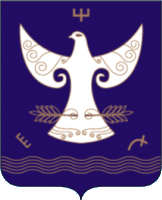 РЕСПУБЛИКА  БАШКОРТОСТАНСовет сельского  поселения    Новопетровский  сельсовет муниципального района Кугарчинский районРЕСПУБЛИКА  БАШКОРТОСТАНСовет сельского  поселения    Новопетровский  сельсовет муниципального района Кугарчинский район453332, Үрге урам, 20, Сәйетҡол,  тел. 8 (34789) 2-56-03453332, с.Саиткулово ул. Верхняя, 20,                                                тел. 8 (34789) 2-56-03453332, с.Саиткулово ул. Верхняя, 20,                                                тел. 8 (34789) 2-56-03              ҡАРАР        «10» июнь 2021 й                                № 65              ҡАРАР        «10» июнь 2021 й                                № 65                               РЕШЕНИЕ«10_»  июня  2021 г.                               РЕШЕНИЕ«10_»  июня  2021 г.